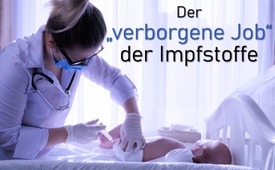 Der „verborgene Job“ der Impfstoffe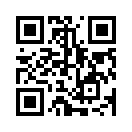 Muttermilch ist einfach genial: Die enthaltenen Antikörper geben den Säuglingen einen gesundheitlichen Vollschutz und machen es immun. Da diese Antikörper aber auch Impfstoffe „neutralisieren“, soll das Stillen zugunsten der Impfungen abgesetzt werden. Aber was sollen dann noch die Impfungen? Wird uns da etwas verheimlicht?Nach dem Impfkalender des Robert-Koch-Instituts, kurz RKI, sollen Säuglinge bereits ab der 6. Woche geimpft werden. Das RKI und die Wissenschaftler der US-Gesundheitsbehörde CDC empfehlen Müttern das vorübergehende Abstillen. So könne angeblich die Wirksamkeit der Rotavirus-Schluckimpfung verstärkt werden. Muttermilch, so sagen sie, enthalte sehr viele Antikörper, welche den Impfstoff sofort wieder neutralisieren können. Sie schreiben in der Studie des CDC: „Bevor Mütter nun Impfungen auslassen, damit die Muttermilch das Baby immun und gesund machen könne, sollten sie u. U. lieber die Muttermilch streichen und stattdessen das Baby impfen lassen, damit die Impfstoffe ‚ihren Job machen könnten’.“ Die Frage dabei ist, was genau für einen „Job“ sollen die Impfungen eigentlich an den Kindern tun, wenn doch die immunisierende Wirkung der Muttermilch nachweislich viel stärker ist. Wird da nicht offensichtlich etwas verheimlicht?
von bri. / ms. / hm.Quellen:Impfen und Stillen:
www.rki.de/DE/Content/Kommissionen/STIKO/Empfehlungen/Aktuelles/Impfkalender.pdf?__blob=publicationFile
www.zentrum-der-gesundheit.de/bibliothek/impfen/impfungen/impfen-stillen-iaDas könnte Sie auch interessieren:#Impfen - – ja oder nein? Fakten & Hintergründe ... - www.kla.tv/Impfen

#GesundheitMedizin - & Medizin - www.kla.tv/GesundheitMedizinKla.TV – Die anderen Nachrichten ... frei – unabhängig – unzensiert ...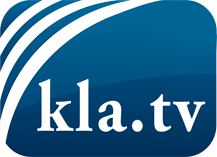 was die Medien nicht verschweigen sollten ...wenig Gehörtes vom Volk, für das Volk ...tägliche News ab 19:45 Uhr auf www.kla.tvDranbleiben lohnt sich!Kostenloses Abonnement mit wöchentlichen News per E-Mail erhalten Sie unter: www.kla.tv/aboSicherheitshinweis:Gegenstimmen werden leider immer weiter zensiert und unterdrückt. Solange wir nicht gemäß den Interessen und Ideologien der Systempresse berichten, müssen wir jederzeit damit rechnen, dass Vorwände gesucht werden, um Kla.TV zu sperren oder zu schaden.Vernetzen Sie sich darum heute noch internetunabhängig!
Klicken Sie hier: www.kla.tv/vernetzungLizenz:    Creative Commons-Lizenz mit Namensnennung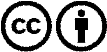 Verbreitung und Wiederaufbereitung ist mit Namensnennung erwünscht! Das Material darf jedoch nicht aus dem Kontext gerissen präsentiert werden. Mit öffentlichen Geldern (GEZ, Serafe, GIS, ...) finanzierte Institutionen ist die Verwendung ohne Rückfrage untersagt. Verstöße können strafrechtlich verfolgt werden.